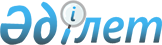 Об установлении квоты рабочих мест для инвалидов на 2022 год
					
			С истёкшим сроком
			
			
		
					Постановление акимата Отырарского района Туркестанской области от 24 января 2022 года № 78. Прекращено действие в связи с истечением срока
      В соответствии с подпунктом 7) статьи 18 Трудового кодекса Республики Казахстан от 23 ноября 2015 года, подпунктом 1) пункта 1 статьи 27 Закона Республики Казахстан от 6 апреля 2016 года "О занятости населения", Правилами квотирования рабочих мест для инвалидов, утвержденным Приказом Министра здравоохранения и социального развития Республики Казахстан от 13 июня 2016 года № 498 (зарегистрировано в Реестре государственной регистрации нормативных правовых актов № 14010), акимат Отырарского района ПОСТАНОВЛЯЕТ:
      1. Установить квоту рабочих мест для трудоустройства инвалидов в размере от двух до четырех процентов от численности рабочих мест без учета рабочих мест на тяжелых работах, работах с вредными, опасными условиями труда на 2022 год согласно приложению к настоящему постановлению.
      2. Контроль за исполнением настоящего постановления возложить на заместителя акима района Оралбай Е.
      3. Настоящее постановление вводится в действие по истечении десяти календарных дней после дня его первого официального опубликования. Сведения о квоте рабочих мест для трудоустройства инвалидов
					© 2012. РГП на ПХВ «Институт законодательства и правовой информации Республики Казахстан» Министерства юстиции Республики Казахстан
				
      Исполняющий обязанности

      акима Отырарского района

П. Жаппарқұлов
Приложение к постановлению
акимата Отырарского района
от 24 января 2022 года № 78
№
Наименование предприятия, организации, учреждениия
Списочная численность
Размер квоты (%)
Количество мест для квоты
1
Государственное коммунальное предприятие на праве хозяйственного ведения "Отырарская центральная районная больница" управления общественного здоровья Туркестанской области
791
4%
31
2
Коммунальное государственное учреждение "Общая средняя школа имени М.Ауезова" отдела развития человеческого потенциала Отырарского района управления развития человеческого потенциала Туркестанской области
185
3%
5
3
Коммунальное государственное учреждение "Школа – гимназия имени Ш.Калдаякова" отдела развития человеческого потенциала Отырарского района управления развития человеческого потенциала Туркестанской области
213
3%
6
4
Коммунальное государственное учреждение "Детско-юношеская спортивная школа №2 Отырарского района" управления физической культуры и спорта Туркестанской области
79
2%
1